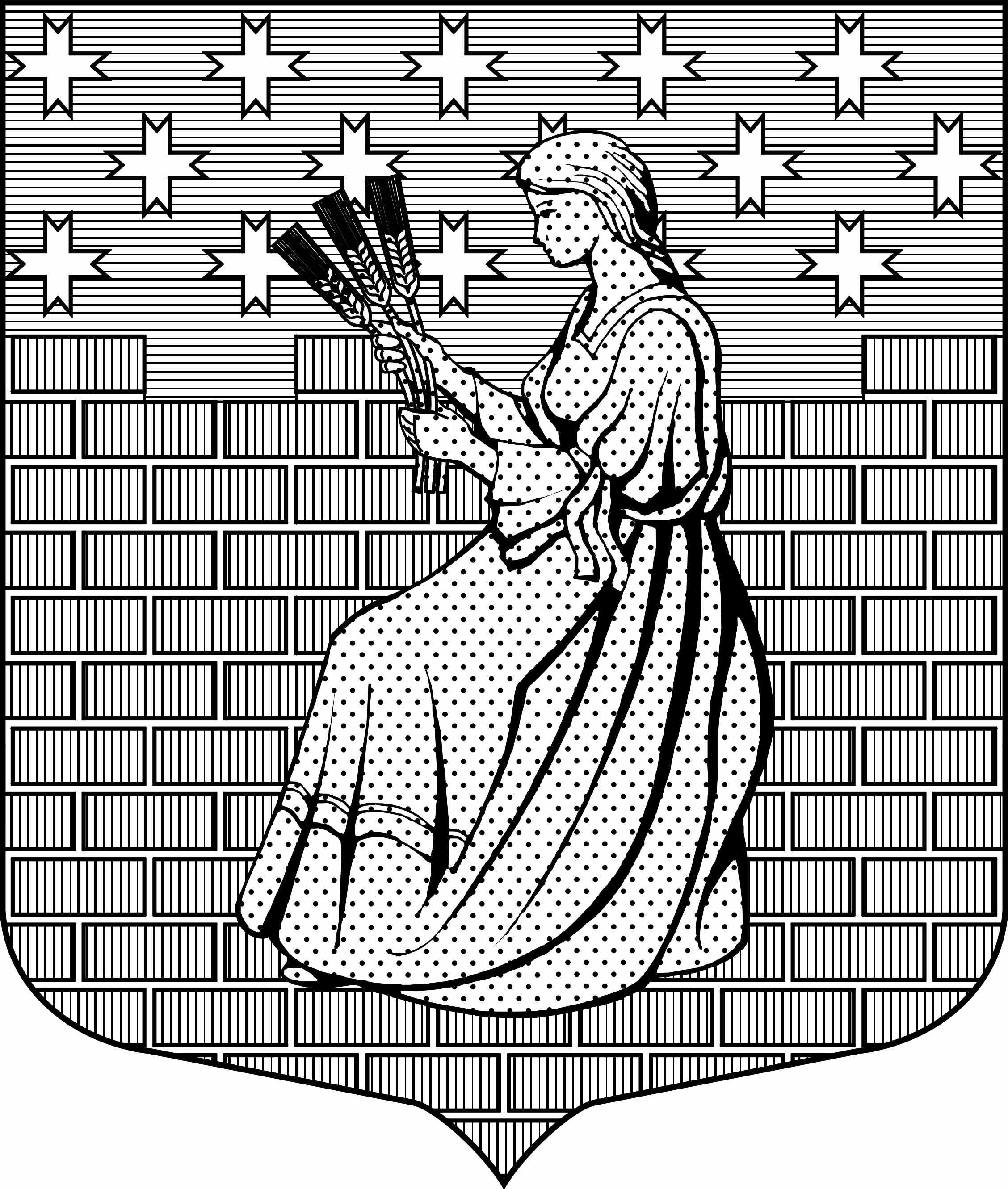 МУНИЦИПАЛЬНОЕ ОБРАЗОВАНИЕ“НОВОДЕВЯТКИНСКОЕ СЕЛЬСКОЕ ПОСЕЛЕНИЕ”ВСЕВОЛОЖСКОГО МУНИЦИПАЛЬНОГО РАЙОНАЛЕНИНГРАДСКОЙ ОБЛАСТИ_____________________________________________________________________________188661, РФ , Ленинградская обл., Всеволожский район, дер. Новое Девяткино дом 57 оф. 83  тел./факс (812) 595-74-44СОВЕТ ДЕПУТАТОВ РЕШЕНИЕ«17»   апреля     2018г.                                                                                        №  36 /01-07Дер. Новое Девяткино Об утверждении Положения 
о  порядке  предоставления  муниципальным казенным предприятиям субсидий из бюджета МО «Новодевяткинское сельское поселение»  Всеволожского муниципального  района Ленинградской области в новой редакции В соответствии с Бюджетным кодексом РФ, Федеральным законом  от 06.10.2003г. № 131-ФЗ « Об общих принципах организации  местного самоуправления в Российской Федерации» , Уставом муниципального образования ,в целях   приведения   порядка  предоставления из бюджета МО «Новодевяткинское сельское поселение» и возврата в бюджет МО «Новодевяткинское сельское поселение» субсидий муниципальными казенным предприятиям в соответствие с изменением действующего законодательства  ,   совет депутатов принял РЕШЕНИЕ :1. Утвердить Положение  о  порядке  предоставления  муниципальным казенным предприятиям субсидий из бюджета муниципального образования  «Новодевяткинское сельское поселение»  Всеволожского муниципального  района Ленинградской области в новой редакции согласно приложению к настоящему решению.2. Решение совета депутатов от 30.05.2018г. № 30/01-07 « Об утверждении Положения   о  порядке  предоставления  муниципальным казенным предприятиям субсидий из бюджета муниципального образования  «Новодевяткинское сельское поселение»  Всеволожского муниципального  района Ленинградской области в новой редакции » считать утратившим силу.3. Контроль за исполнением настоящего решения возложить на постоянно действующую  комиссию совета депутатов постоянно действующую  комиссию совета депутатов по бюджету , налогам и сборам, экономике и тарифам.Глава муниципального образования                                                 Д.А.Майоров 